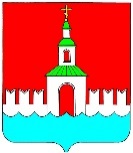   АДМИНИСТРАЦИЯ ЮРЬЕВЕЦКОГОМУНИЦИПАЛЬНОГО РАЙОНАИВАНОВСКОЙ ОБЛАСТИПОСТАНОВЛЕНИЕ	От  30.03.2018г.   № _111_                                                         г. ЮрьевецОб утверждении муниципальной программы Юрьевецкого городского поселения «Формирование современной городской среды на территории Юрьевецкого городского поселения на 2018-2022 годы» В соответствии с Федеральным Законом РФ от 06.10.2003г №131-ФЗ «Об общих принципах организации местного самоуправления в Российской Федерации», руководствуясь приказом Минстроя России от 21.02.2017 года №114/пр «Об утверждении методических рекомендаций по подготовке государственных (муниципальных) программ формирования современной городской среды на 2018-2022 г.г.», Постановлением Правительства Российской Федерации от 10.02.2017 года № 169 «Об утверждении Правил предоставления и распределения субсидий из федерального бюджета бюджетам субъектов Российской Федерации на поддержку государственных программ субъектов Российской Федерации и муниципальных программ формирования современной городской среды», Постановлением Правительства Ивановской области от 01.09.2017г. № 337-п «Об утверждении государственной программы Ивановской области «Формирование современной городской среды» на 2018-2022 годы» руководствуясь Уставом Юрьевецкого городского поселения Юрьевецкого муниципального района Ивановской области администрация Юрьевецкого муниципального района, ПОСТАНОВЛЯЕТ:Утвердить муниципальную программу Юрьевецкого городского поселения «Формирование современной городской среды на территории Юрьевецкого городского поселения на 2018-2022 годы» (Приложение № 1);Обнародовать настоящее постановление путем размещения на информационных стендах Юрьевецкого муниципального района, расположенных по следующим адресам: г. Юрьевец, ул. Советская, д.37, разместить на официальном сайте администрации Юрьевецкого муниципального района и в районной газете «Волга».  Контроль за исполнением настоящего постановления оставляю за собой.Глава Юрьевецкого муниципального района                                                     Ю.И.ТимошенкоПриложение № 1 к постановлению администрации Юрьевецкого муниципального района от _30.03.2018г.__ № _111_Муниципальная программа«Формирование современной городской среды на территории Юрьевецкого городского поселения на 2018-2022 годы» Раздел I. ПАСПОРТ МУНИЦИПАЛЬНОЙ ПРОГРАММЫ«ФОРМИРОВАНИЕ СОВРЕМЕННОЙ ГОРОДСКОЙ СРЕДЫ НА ТЕРРИТОРИ ЮРЬЕВЕЦКОГО ГОРОДСКОГО ПОСЕЛЕНИЯ НА 2018-2022 ГОДЫ» Раздел II. ХАРАКТЕРИСТИКА ТЕКУЩЕГО СОСТОЯНИЯСФЕРЫ РЕАЛИЗАЦИИ МУНИЦИПАЛЬНОЙ ПРОГРАММЫ2.1  . Характеристика благоустройства дворовых территорий. В Юрьевецком городском поселении более 248 многоквартирных жилых домов. Основная часть домов построена от 25 до 50 лет назад.Благоустройство дворов жилищного фонда и на сегодняшний день в целом в Юрьевецком городском поселении полностью или частично не отвечает нормативным требованиям.Пришло в негодность асфальтовое покрытие внутриквартальных проездов и тротуаров. Асфальтобетонное покрытие на 85 % придомовых территорий имеет высокий физический износ.Недостаточно производились работы во дворах по уходу за зелеными насаждениями, восстановлению газонов, удалению старых и больных деревьев, не осуществлялась посадка деревьев и кустарников. Зеленые насаждения на дворовых территориях представлены, в основном, зрелыми или перестойными деревьями, на газонах не устроены цветники.Система дождевой канализации находится в неисправном состоянии и не обеспечивает отвод вод в периоды выпадения обильных осадков, что доставляет массу неудобств жителям и негативно влияет на конструктивные элементы зданий. В ряде кварталов города дождевая канализация отсутствует по причине того, что ее устройство не предусматривалось проектом.В ряде дворов отсутствует освещение придомовых территорий, необходимый набор малых форм и обустроенных площадок. Наличие на придомовых территориях, сгоревших и разрушенных хозяйственных строений создает угрозу жизни и здоровью граждан. Отсутствуют специально обустроенные стоянки для автомобилей, что приводит к их хаотичной парковке.Надлежащее состояние придомовых территорий является важным фактором при формировании благоприятной экологической и эстетической городской среды.Проблемы восстановления и ремонта асфальтового покрытия дворов, озеленения, освещения дворовых территорий, ремонта (устройства) дождевой канализации либо вертикальной планировки на сегодня весьма актуальны и не решены в полном объеме в связи с недостаточным финансированием отрасли.Принимаемые в последнее время меры по частичному благоустройству дворовых территорий не приводят к должному результату, поскольку не основаны на последовательном подходе к решению проблемы и не позволяют консолидировать денежные средства для достижения поставленной цели.К благоустройству дворовых и внутриквартальных территорий необходим последовательный комплексный подход, рассчитанный на среднесрочный период, который предполагает использование программно-целевых методов, обеспечивающих увязку реализации мероприятий по срокам, ресурсам и исполнителям.Основным методом решения проблемы должно стать благоустройство дворовых территорий, которое представляет из себя совокупность мероприятий, направленных на создание и поддержание функционально, экологически и эстетически организованной городской среды, улучшение содержания и безопасности дворовых территорий и территорий кварталов.Реализация подпрограммы позволит создать благоприятные условия среды обитания, повысить комфортность проживания населения города, увеличить площадь озеленения территорий, обеспечить более эффективную эксплуатацию жилых домов, улучшить условия для отдыха и занятий спортом, обеспечить физическую, пространственную и информационную доступность зданий, сооружений, дворовых территорий для инвалидов и других маломобильных групп населения,        Внешний облик города, его эстетический вид во многом зависят от степени благоустроенности территории, от площади озеленения.Благоустройство - комплекс мероприятий по содержанию объектов благоустройства (в том числе зеленых насаждений), направленных на создание благоприятных условий жизни, трудовой деятельности и досуга населения.Озелененные территории вместе с насаждениями и цветниками создают образ города, формируют благоприятную и комфортную городскую среду для жителей и гостей города, выполняют рекреационные и санитарно-защитные функции. Они являются составной частью природного богатства города и важным условием его инвестиционной привлекательности.На территории Юрьевецкого городского поселения имеется 5 объектов -  центральная площадь, скверы, бульвары.Для обеспечения благоустройства общественных территорий целесообразно проведение следующих мероприятий:- озеленение, уход за зелеными насаждениями;- оборудование малыми архитектурными формами, фонтанами, иными некапитальными объектами;- устройство пешеходных дорожек,- освещение территорий, в т. ч. декоративное;- обустройство площадок для отдыха, детских, спортивных площадок;- установка скамеек и урн, контейнеров для сбора мусора;- оформление цветников;- обеспечение физической, пространственной и информационной доступности общественных территорий для инвалидов и других маломобильных групп населения.Выполнение всего комплекса работ, предусмотренных муниципальной программой, создаст условия для благоустроенности и придания привлекательности объектам озеленения Юрьевецкого городского поселения.Раздел III. ЦЕЛИ, ЗАДАЧИ И ОЖИДАЕМЫЕ РЕЗУЛЬТАТЫ РЕАЛИЗАЦИИ МУНИЦИПАЛЬНОЙ ПРОГРАММЫ3.1. Основной целью муниципальной программы является повышение уровня благоустройства территорий Юрьевецкого городского поселения;3.2. Основные задачи муниципальной программы, направленные на достижение вышеуказанных целей, заключаются в следующем:а) Повышение уровня благоустройства дворовых территорий Юрьевецкого городского поселения б) Повышение уровня благоустройства общественных территорий общего пользования Юрьевецкого городского поселения в) Повышение уровня благоустройства мест массового отдыха населения на территории Юрьевецкого городского поселенияОжидаемые результаты реализации муниципальной программы3.3. В результате реализации мероприятий муниципальной программы ожидается снижение доли неблагоустроенных дворовых и муниципальных территорий общего пользования.3.4. Успешное выполнение задач муниципальной программы позволит улучшить условия проживания и жизнедеятельности горожан и повысить привлекательность города.3.5. Для реализации мероприятий муниципальной программы подготовлены следующие документы:- минимальный перечень работ по благоустройству дворовых территорий многоквартирных домов (приложение 1 к программе),- дополнительный перечень работ по благоустройству дворовых территорий многоквартирных домов (приложение 2 к программе)- перечень возможных работ по благоустройству общественных территорий (приложение 3 к программе)- перечень возможных работ по благоустройству мест массового отдыха населения (городских парков) (приложение 4 к программе).- адресный перечень территорий, подлежащих благоустройству в 2018-2022 годы (приложение 5 к программе).        - ориентировочные (примерные) единичные расценки на элементы благоустройства дворовых территорий (приложение 6 к программе).        - Порядок и форма участия (трудовое и (или) финансовое) заинтересованных лиц в выполнении дополнительного перечня работ по благоустройству дворовых территорий, Порядок аккумулирования и расходования средств заинтересованных лиц, направляемых на выполнение минимального/дополнительного перечней работ по благоустройству дворовых территорий и порядок разработки, обсуждения с заинтересованными лицами и утверждения дизайн-проектов благоустройства дворовой территории, включаемых в муниципальную программу формирования современной городской среды на территории Юрьевецкого городского поселения (приложение 7 к программе).Раздел IV. ПЕРЕЧЕНЬ ОСНОВНЫХ МЕРОПРИЯТИЙ МУНИЦИПАЛЬНОЙ ПРОГРАММЫРаздел V. СОСТАВ И РЕСУРСНОЕ ОБЕСПЕЧЕНИЕМУНИЦИПАЛЬНОЙ ПРОГРАММЫПриложение 1к Муниципальной программе «Формирование современной городской среды на территории Юрьевецкого городского поселения на 2018-2022 годы» Минимальный перечень работпо благоустройству дворовых территорий многоквартирных домовПриложение 2к Муниципальной программе «Формирование современной городской среды на территории Юрьевецкого городского поселения на 2018-2022 годы» Дополнительный перечень работпо благоустройству дворовых территориймногоквартирных домовПриложение 3к Муниципальной программе «Формирование современной городской среды на территории Юрьевецкого городского поселения на 2018-2022 годы» Перечень возможных работ по благоустройству общественных территорийПриложение 4к Муниципальной программе «Формирование современной городской среды на территории Юрьевецкого городского поселения на 2018-2022 годы» Перечень возможных работ по благоустройству мест массового отдыха населения (городских парков)Приложение 6к Муниципальной программе «Формирование современной городской среды на территории Юрьевецкого городского поселения на 2018-2022 годы» Ориентировочные (примерные) единичные расценкина элементы благоустройства дворовых территорийЕдиничные расценкина освещение дворовых территорийЕдиничные расценкина установку скамьиЕдиничные расценкина установку урныНормативная стоимость (единичные расценки) работ по благоустройству дворовых  территорий, входящих в состав дополнительного перечня таких работЕдиничные расценки на оборудование детских и спортивных площадокЕдиничные расценки на озеленениеЕдиничные расценки на ремонт ливневой канализацииЕдиничные расценки на устройство контейнерных площадокЕдиничные расценки на оборудование автомобильных парковок Приложение 7к Муниципальной программе «Формирование современной городской среды на территории Юрьевецкого городского поселения на 2018-2022 годы» ПОРЯДОКразработки, обсуждения с заинтересованными лицами и утверждения дизайн-проектов благоустройства дворовой территории, включаемых в муниципальную программу формирования современной городской среды на территории Юрьевецкого городского поселения 1. Настоящий порядок устанавливает процедуру разработки, обсуждения с заинтересованными лицами и утверждения дизайн-проектов благоустройства дворовой территории, включаемых в муниципальную программу формирования современной городской среды на территории Юрьевецкого городского поселения (далее - Порядок).2. Для целей Порядка применяются следующие понятия:2.1.  дворовая территория - совокупность территории, прилегающих к многоквартирному дому, с расположенными на них объектами, предназначенными для обслуживания и эксплуатации таких домов, и элементами благоустройства этих территорий, в том числе парковками (парковочными местами), тротуарами и автомобильными дорогами, включая автомобильные дороги, образующие проезды к территориям, прилегающим к многоквартирным домам;2.2. заинтересованные лица - собственники помещений в многоквартирных домах, собственники иных зданий и сооружений, расположенных в границах дворовой территории, подлежащей благоустройству.3. Разработка дизайн - проекта обеспечивается отделом развития инфраструктуры администрации Юрьевецкого муниципального района, проектной организацией, имеющей соответствующие лицензии на данный вид деятельности (далее - уполномоченные органы).4. Дизайн-проект разрабатывается в отношении дворовых территорий, прошедших отбор, исходя из даты представления предложений заинтересованных лиц в пределах выделенных лимитов бюджетных ассигнований. В случае совместной заявки заинтересованных лиц, проживающих в многоквартирных домах, имеющих общую дворовую территорию, дизайн - проект разрабатывается на общую дворовую территорию.5. В дизайн - проект включается визуальное описание проекта благоустройства, в том числе концепция проекта и перечень (в том числе визуализированный) элементов благоустройства, предполагаемых к размещению на соответствующей территории.Содержание дизайн-проекта зависит от вида и состава планируемых работ. Дизайн-проект может быть подготовлен в виде проектно-сметной документации или в упрощенном виде - изображение дворовой территории на топографической съемке в масштабе с отображением визуального описания проекта благоустройства дворовой территории и техническому оснащению площадок исходя из минимального и дополнительного перечней работ, с описанием работ и мероприятий, предлагаемых к выполнению, со сметным расчетом стоимости работ исходя из единичных расценок.  6. Разработка дизайн - проекта включает следующие стадии:6.1. осмотр дворовой территории, предлагаемой к благоустройству, совместно с представителем заинтересованных лиц;6.2. разработка дизайн - проекта;6.3. согласование дизайн-проекта благоустройства дворовой территории с представителем заинтересованных лиц;ПОРЯДОК и форма участия (трудовое и (или) финансовое) заинтересованных лиц в выполнении дополнительного перечня работ по благоустройству дворовых территорий1. Заинтересованные лица принимают участие в реализации мероприятий по благоустройству дворовых территории в рамках дополнительного перечня работ по благоустройству в форме трудового и (или) финансового участия. 2. Организация трудового и (или) финансового участия осуществляется заинтересованными лицами в соответствии с решением общего собрания собственников помещений в многоквартирном доме, дворовая территория которого подлежит благоустройству, оформленного соответствующим протоколом общего собрания собственников помещений в многоквартирном доме.3. При выборе формы финансового участия заинтересованных лиц в реализации мероприятий по благоустройству дворовых территорий многоквартирных домов в рамках дополнительного перечня работ по благоустройству доля совокупного объема бюджетных ассигнований федерального бюджета, областного бюджета, местного бюджета в общем объеме финансирования соответствующих мероприятий не должна превышать 99%, а для заинтересованных лиц – 1%.Трудовое участие заинтересованных лиц может выражаться в выполнении заинтересованными лицами неоплачиваемых работ, не требующих специальной квалификации (уборка мелкого летучего мусора после производства работ, покраска бордюрного камня, озеленение территории (посадка саженцев деревьев, кустарников) и иные виды работ по усмотрению заинтересованных лиц). Финансовое (трудовое) участие заинтересованных лиц в выполнении мероприятий по благоустройству дворовых территорий должно подтверждаться документально в зависимости от избранной формы такого участия. 4. Документы, подтверждающие форму участия заинтересованных лиц в реализации мероприятий по благоустройству, предусмотренных дополнительным перечнем, предоставляются в администрацию Юрьевецкого муниципального районаВ качестве документов, подтверждающих финансовое участие, могут быть представлены копии платежных поручений о перечислении средств или внесении средств на счет, открытый в установленном порядке, копия ведомости сбора средств с физических лиц, которые впоследствии также вносятся на счет, открытый в соответствии с настоящим Порядком. Документы, подтверждающие финансовое участие, представляются в администрацию Юрьевецкого муниципального района. В качестве документов (материалов), подтверждающих трудовое участие могут быть представлены отчет подрядной организации о выполнении работ, включающей информацию о проведении мероприятия с трудовым участием граждан, отчет совета многоквартирного дома, лица, управляющего многоквартирным домом о проведении мероприятия с трудовым участием граждан. При этом, рекомендуется в качестве приложения к такому отчету представлять фото-, видеоматериалы, подтверждающие проведение мероприятия с трудовым участием граждан.        Документы, подтверждающие трудовое участие, представляются в администрацию Юрьевецкого муниципального района, заинтересованными лицами.        5. При выборе формы финансового участия заинтересованных лиц в реализации мероприятий по благоустройству дворовой территории в рамках дополнительного перечня (минимального перечня - в случае принятия такого решения) работ по благоустройству доля участия определяется как процент от стоимости мероприятий по благоустройству дворовой территории.ПОРЯДОК аккумулирования и расходования средств заинтересованных лиц, направляемых на выполнение дополнительного перечня работ по благоустройству дворовых территорий Юрьевецкого городского поселения Финансовое обеспечение работ из минимального перечня осуществляется за счет бюджетных ассигнований городского бюджета, а также средств субсидии на поддержку муниципальных программ формирования современной городской среды.Финансовое обеспечение работ из дополнительного перечня осуществляется за счет бюджетных ассигнований городского бюджета, средств субсидии на поддержку муниципальных программ формирования современной городской среды, а также средств заинтересованных лиц.Форма и минимальная доля 	финансового и(или) трудового участия заинтересованных 	лиц, организаций в выполнении минимального перечня работ по благоустройству дворовых территорий будет определена в случае, если Правительством Ивановской области будет принято решение о таком участии.Форма    и	минимальная   доля	финансового и(или) трудового участия заинтересованных лиц, организаций в выполнении дополнительного перечней работ по благоустройству дворовых территорий установлена в размере 1% от общей стоимости работ по благоустройству.Аккумулирование средств, поступающих в рамках финансового участия заинтересованных лиц, организаций в выполнении минимального/дополнительного перечней работ по благоустройству дворовых территорий, осуществляется администрация Юрьевецкого муниципального района как главным администратором доходов бюджета Юрьевецкого городского поселения на счете доходов, с разбивкой в разрезе объектов, заявки по которым прошли конкурсный отбор и будут выбраны для реализации программы. Средства, поступающие на счет, имеют статус безвозмездных поступлений и оформляются договорами пожертвования.Принятие средств на реализацию программы от граждан Юрьевецкого городского поселения осуществляется главным администратором после проверки смет на выполнение работ и предоставления договоров пожертвования населения, юридических и физических лиц, индивидуальных предпринимателей.Приложение 5к Муниципальной программе «Формирование современной городской среды на территории Юрьевецкого городского поселения на 2018-2022 годы» табл. №1Адресный перечень многоквартирных домов, дворовые территории которых подлежат благоустройству в соответствии с Порядком и сроками представления, рассмотрения и оценки предложений заинтересованных лиц о включении дворовой территории в муниципальную программу «Формирование современной городской среды на территории Юрьевецкого городского поселения на 2018-2022 г.г.». табл. №2Адресный переченьобщественных территорий, подлежащих благоустройству в соответствии с Порядком и сроками представления, рассмотрения и оценки предложений граждан, организаций о включении  в муниципальную программу «Формирование современной городской среды на территории Юрьевецкого городского поселения на 2018-2022 г.г.» общественной территории Юрьевекого городского поселения, подлежащей благоустройству в 2018-2022 г.г.табл. №3Адресный переченьМест массового отдыха населения (городских парков), подлежащих благоустройству в соответствии с Порядком и сроками представления, рассмотрения и оценки предложений граждан, организаций о включении  в муниципальную программу «Формирование современной городской среды на территории Юрьевецкого городского поселения на 2018-2022 г.г.» места массового отдыха населения (городского парка) Юрьевецкого городского поселения, подлежащего благоустройству в 2018-2022 г.г.Наименование муниципальной программыМуниципальная программа «Формирование современной городской среды на территории Юрьевецкого городского поселения на 2018-2022 годы» Перечень основных мероприятий- Благоустройство дворовых территорий многоквартирных домов- Благоустройство общественных территорий- Благоустройство мест массового отдыха населения (городских парков)Срок реализации подпрограммы2018 – 2022 годыИсполнитель подпрограммы- Администрация Юрьевецкого муниципального района Цель подпрограммыПовышение уровня благоустройства дворовых территорий Юрьевецкого городского поселения Повышение уровня благоустройства общественных территорий общего пользования Юрьевецкого городского поселения Повышение уровня благоустройства мест массового отдыха населения на территории Юрьевецкого городского поселенияОбъем ресурсного обеспечения подпрограммыОбщий объем бюджетных ассигнований:Всего по программе:- ____ тыс.руб.в.т.ч. 2018 год – ____ тыс.руб.2019 год – ____ тыс.руб.2020 год – ____ тыс.руб.2021 год – ____ тыс.руб.2022 год – ____ тыс.руб.Средства федерального бюджета:- ____ тыс.руб.2018 год – ____ тыс.руб.2019 год – ____ тыс.руб.2020 год – ____ тыс.руб.2021 год – ____ тыс.руб.2022 год – ____ тыс.руб.Средства областного бюджета:- ____ тыс.руб.2018 год – ____ тыс.руб.2019 год – ____ тыс.руб.2020 год – ____ тыс.руб.2021 год – ____ тыс.руб.2022 год – ____ тыс.руб.Средства местного бюджета:- ____ тыс.руб.2018 год – ____ тыс.руб.2019 год – ____ тыс.руб.2020 год – ____ тыс.руб.2021 год – ____ тыс.руб.2022 год – ____ тыс.руб.№ п/пЦель, задачаЕдиница измерения2017201820192020202120221.Количество благоустроенных дворовых территорийед.2.Доля благоустроенных дворовых территорий МКД от общего количества дворовых территорий МКД%3.Охват населения благоустроенными дворовыми территориями (доля населения, проживающего в жилом фонде с благоустроенными дворовыми территориями, от общей численности населения)%4.Количество благоустроенных общественных территорийед. 5.Площадь благоустроенных общественных территорийга6.Количество благоустроенных мест массового отдыха населения (городских парков)ед.7.Площадь благоустроенных мест массового отдыха населения (городских парков)гаНаименование основного мероприятияИсполнительСрок реализации, годСрок реализации, годСрок реализации, годОжидаемый непосредственный результат (краткое описание)Последствия нереализации основного мероприятияСвязь с целевыми индикаторами подпрограммы123445678Подпрограмма «Формирование современной городской среды»Подпрограмма «Формирование современной городской среды»Подпрограмма «Формирование современной городской среды»Подпрограмма «Формирование современной городской среды»Подпрограмма «Формирование современной городской среды»Подпрограмма «Формирование современной городской среды»Подпрограмма «Формирование современной городской среды»Подпрограмма «Формирование современной городской среды»Подпрограмма «Формирование современной городской среды»1Повышение уровня благоустройства территорий Юрьевецкого городского поселенияАдминистрация Юрьевецкого муниципального района201820222022Увеличение количества благоустроенных дворовых территорий Юрьевецкого городского поселения.Увеличение количества благоустроенных общественных территорий Юрьевецкого городского поселения.Увеличение количества благоустроенных мест массового отдыха населения Юрьевецкого городского поселения.Снижение уровня благоустройства территорий Юрьевецкого городского поселения Юрьевецкого муниципального района Ивановской области Влияет на следующие показатели:- Доля благоустроенных дворовых территорий МКД от общего количества дворовых территорий МКД- Доля благоустроенных общественных территорий общего пользования от общего количества таких территорий- Доля благоустроенных общественных территорий общего пользования от общего количества таких территорийN п/пНаименование программы, подпрограммы, отдельного мероприятия/источник финансированияОтветственный исполнитель, исполнитель  Период реализации Программы(2017 год)рублей.Программа, всего:администрация Юрьевецкого муниципального района - местный бюджетадминистрация Юрьевецкого муниципального района- областной бюджетадминистрация Юрьевецкого муниципального района - федеральный бюджетадминистрация Юрьевецкого муниципального района1.1. Благоустройство дворовых территорий Юрьевецкого городского поселенияадминистрация Юрьевецкого муниципального района- бюджет города- внебюджетные источникиадминистрация Юрьевецкого муниципального района- областной бюджетадминистрация Юрьевецкого муниципального района- федеральный бюджетадминистрация Юрьевецкого муниципального района1.2.Благоустройство общественных территорий общего пользования Юрьевецкого городского поселенияадминистрация Юрьевецкого муниципального района1.2.- местный бюджет1.2.- областной бюджет1.2.- федеральный бюджет1.3.Благоустройство мест массового отдыха населения на территории Юрьевецкого городского поселенияадминистрация Юрьевецкого муниципального района1.3.- местный бюджет1.3.- областной бюджет1.3.- федеральный бюджетВиды работРемонт дворовых проездовОбеспечение освещения дворовых территорийУстановка скамеек Установка урн №ппНаименование видов работ1Оборудование детских и (или) спортивных площадок2Оборудование автомобильных парковок3Озеленение4Ремонт имеющейся или устройство новой дождевой канализации, дренажной системы, организация вертикальной планировки территории (при необходимости)5Устройство пандуса6Устройство контейнерной площадки7Расчистка прилегающей территории№ппНаименование видов работ1Ремонт асфальтового покрытия2Установка малых архитектурных форм3Установка ограждений4Озеленение территории5Установка оборудования для проведения массовых мероприятий№ппНаименование видов работ1Ремонт асфальтового покрытия2Установка малых архитектурных форм3Установка ограждений4Озеленение территории5Установка оборудования для проведения массовых мероприятий6Оборудование детских и (или) спортивных площадок7Устройство освещенияВид работед. изм.единичная расценка руб.единичная расценка руб.Вид работед. изм.с бордюромбез бордюраРемонт внутриквартирного, дворового проезда  с асфальтобетонным покрытиемс щебнем1 кв.м2411,01513,0без щебням1 кв.м2171,01273,0Ремонт асфальтобетонного покрытия к подъезду:с щебнем1 кв.м-1371,0без щебням1 кв.м-1423,0№Вид работыЕд.измеренияСтоимость с НДС, руб.Работа1Прокладка провода по фасаду зданиям1012Установка кронштейнашт2 3523Установка светильникашт1 8774Установка выключателяшт705Установка фотоэлементашт3126Установка распределительной коробкишт6867Прокладка труб гофра для защиты проводовм318Затягивание провода в трубым810Установка опоры СВ-110-5шт2 76511Подвес провода СИПм10112Демонтаж светильникашт73213Демонтаж провода с фасадам2414Демонтаж опорышт70915Сверление отверстий в кирпиче1 отв.15Материалы17Провод ВВГ 3*2,5м34,2718Провод ВВГ 3*1,5м21,1219Опора СВ-110-5шт9 70023Фотоэлементшт36724Автоматический выключатель 16Ашт91,3825Выключательшт54,5226Гофротрубам4,9127Труба полипропиленоваям48,0028Светодиодный светильник (с датчиком движения) накладной защитного исполненияшт1 42029Светильник светодиодный LEDшт5 750Кронштейн для светильниковшт482,8630Провод СИП 2*16м33,2631Провод СИП 4*16м57,3732Провод СИП 4*25м80,0933Изолента ПВХшт37,2434Коробка распределительная (IP-54)шт72,5035Клипсашт7,9636Дюбель-гвоздь (быстрый монтаж)шт3,5037Рейка DIN 30смшт17,9538Шина нулеваяшт347,93№Вид работыЕд.измеренияСтоимость с НДС, руб.Работа1Стоимость установки скамьишт1876Оборудование2СкамьяРазмеры: 1500*380*680шт43683СкамьяРазмеры: 2000*385*660шт57844Скамья со спинкойРазмеры: 1985*715*955шт11450№Вид работыЕд.измеренияСтоимость с НДС, руб.Работа1Стоимость установки урнышт513Оборудование2Урна наземнаяОбъем: 20лРазмеры: 400*300*540шт34693Урна наземнаяОбъем: 40лРазмеры: 480*380*570шт40534Урна с контейнером на бетонном основании  (монтаж не требуется)Размеры: 420*420*665шт3267№Вид работыЕд.измеренияСтоимость с НДС, руб.Работа1Стоимость установки горкишт2125Оборудование2Горка малаяшт28656№Вид работыЕд.измеренияСтоимость с НДС, руб.Работа1Стоимость установки карусели 6-ти местной «вращающаяся платформа»шт3144Оборудование2Карусель 6-ти местная «вращающаяся платформа»шт27429№Вид работыЕд.измеренияСтоимость с НДС, руб.Работа1Стоимость установки карусели 4-х местной с рулемшт2433Оборудование2Карусель 4-х местная с рулемшт31500№Вид работыЕд.измеренияСтоимость с НДС, руб.Работа1Стоимость установки качелишт4470Оборудование2Качелишт138003Подвесшт6264№Вид работыЕд.измеренияСтоимость с НДС, руб.Работа1Стоимость установки качели с подвесомшт2125Оборудование2Качелишт353943Качели «диван» с подвесомшт28387№Вид работыЕд.измеренияСтоимость с НДС, руб.Работа1Стоимость установки спортивного оборудованияшт2287Оборудование2Спортивное оборудованиешт33807№Вид работыЕд.измеренияСтоимость с НДС, руб.Работа1Стоимость установки домика-беседкишт3342Оборудование2Домик-беседкашт24765№Вид работыЕд.измеренияСтоимость с НДС, руб.Работа1Стоимость установки уличного тренажера «жим руками»шт2858Оборудование2Уличный тренажер «жим руками»шт18150№Вид работыЕд.измеренияСтоимость с НДС, руб.Работа1Стоимость установки уличного тренажера турникетшт2638Оборудование2Уличный тренажер турникетшт26184№Вид работыЕд.измеренияСтоимость с НДС, руб.Работа1Стоимость установки теннисного столашт3041Оборудование2Теннисный столшт17666№Вид работыЕд.измеренияСтоимость с НДС, руб.Работа1Стоимость установки «скамьи для пресса»шт1304Оборудование2«Скамья для пресса»шт8312№Вид работыЕд.измеренияСтоимость с НДС, руб.1Стоимость посадки деревьевШт.1634Посадочный материал2Каштан конский высотой 50-80 см10203Клен остролистный 100-150 смшт7654Липа мелкозернистая 100-150 смшт10205Рябина обыкновенная 100-150 смшт9186Сосна обыкновенная высота до 1 мшт10207Ель (смесь видов семейного происхождения) высотой 0,5-1,0 мшт714№Вид работыЕд.измеренияСтоимость с НДС, руб.1Стоимость посадки деревьевШт.198Посадочный материал2Сирень обыкновенная высотой 0,6-0,8 м306№Вид работыЕд.измеренияСтоимость с НДС, руб.Стоимость устройство газоновшт229№Вид работыЕд.измеренияСтоимость с НДС, руб.1Стоимость устройства цветниковшт.726Посадочный материал2Гвоздика многолетняя гибриднаяшт2003Ирис бородатый германскишт1504Флокс метельчатыйшт1505Бархатцы отклоненныешт20х49 шт./м26Гацания Нью Дейшт30х49 шт./м27Сальвия Редди розоваяшт20х49 шт./м2№Вид работыЕд.измеренияСтоимость с НДС, руб.1Прокладка труб1 м.п.1 924,32Устройство ж/б колодца д. 0,7м1 шт14 704,83Благоустройство территории1 м21 167,7№Вид работыЕд.измеренияСтоимость с НДС, руб.Работа1Стоимость устройства контейнерной площадки (на 1 контейнер)шт25611Оборудование2Контейнер для мусора 0,75 куб. м толщ. металла 2,0ммшт5800№Вид работыЕд.измеренияСтоимость с НДС, руб.Работа1Стоимость устройства контейнерной площадки (на 2 контейнера)шт38588Оборудование2Контейнер для мусора 0,75 куб. м толщ. металла 2,0ммшт5800х2№Вид работыЕд.измеренияСтоимость с НДС, руб.Работа1Стоимость устройства контейнерной площадки (на 3 контейнера)шт55288Оборудование2Контейнер для мусора 0,75 куб. м толщ. металла 2,0ммшт5800х3№ п/пНаименование работЕд.измер.Кол-воСтоимость с НДС в руб.1Поднятие кирпичных горловин колодцев (без стоимости люка)1 люк12741,002Снятие деформированных а/бетонных покрытий фрезой толщ.5см (с погрузкой и перевозкой на расстоянии до 10 км)м2137,003Разборка а/бетонного покрытия (с погрузкой экскаватором и перевозкой на расстоянии до 15км)толщ.10смм31м2х0,1м117,004Разработка грунта с погрузкой на а/самосвал (с перевозкой на расстоянии до 10 км)толщ.10смм31м2х0,1м139,005Устройство подстилающих и выравнивающих слоев из пескатолщ.10смм31м2х0,1м66,006Устройство подстилающих и выравнивающих слоев из щебня (с доставкой на расстоянии до 70 км)толщ.10смм31м2х0,1м162,007Розлив битуматн1м2х0,0003тн7,008Устройство выравнивающего слоя из а/бетона толщ.2,5см (нижний слой а/б марки П)-проезжая частьтн1м2х0,025мх2,34тн212,09Устройство а/бетонного слоя из а/бетона толщ.5 см (верхний слой а/б марки П,тип В) -проезжая частьм21468,010Устройство а/бетонного слоя из а/бетона толщ.4 см ( а/б марки Ш, типД)-тротуарм21411,0011Разборка старого бортового камня (с погрузкой экскаватором и перевозкой на расстоянии до 15 км)1 пог.м1222,0012Установка нового бортового камня1 пог.м1923,00№ п/пНаименованиеСроки выполнения мероприятийИсполнители, главные распорядителиИсточники финансированияОриентировочный объем финансирования тыс. руб. в т.ч. Целевой показатель (индикатор) реализации№ п/пНаименованиеСроки выполнения мероприятийИсполнители, главные распорядителиИсточники финансирования2018г.2018г.Благоустройство дворовых территорий Юрьевецкого городского поселенияБлагоустройство дворовых территорий Юрьевецкого городского поселенияБлагоустройство дворовых территорий Юрьевецкого городского поселенияБлагоустройство дворовых территорий Юрьевецкого городского поселенияБлагоустройство дворовых территорий Юрьевецкого городского поселенияБлагоустройство дворовых территорий Юрьевецкого городского поселенияБлагоустройство дворовых территорий Юрьевецкого городского поселения1.1Благоустройство дворовых территорий многоквартирных жилых домов Юрьевецкого городского поселения2018 годАдминистрация Юрьевецкого муниципального районаВсего: в.ч.Улучшение благоустройства дворовых территорий Юрьевецкого  городского поселения 1.1Благоустройство дворовых территорий многоквартирных жилых домов Юрьевецкого городского поселения2018 годАдминистрация Юрьевецкого муниципального районаФедеральный бюджетУлучшение благоустройства дворовых территорий Юрьевецкого  городского поселения 1.1Благоустройство дворовых территорий многоквартирных жилых домов Юрьевецкого городского поселения2018 годАдминистрация Юрьевецкого муниципального районаОбластной бюджетУлучшение благоустройства дворовых территорий Юрьевецкого  городского поселения 1.1Благоустройство дворовых территорий многоквартирных жилых домов Юрьевецкого городского поселения2018 годАдминистрация Юрьевецкого муниципального районаМестный бюджетУлучшение благоустройства дворовых территорий Юрьевецкого  городского поселения 1.1Благоустройство дворовых территорий многоквартирных жилых домов Юрьевецкого городского поселения2018 годАдминистрация Юрьевецкого муниципального районаПривлеченные средстваУлучшение благоустройства дворовых территорий Юрьевецкого  городского поселения г. Юрьевец, пл. Георгиевскаяг. Юрьевец, пл. Георгиевская, Аллеяг. Юрьевец, ул. Советская «Сквер Ветеранов»г. Юрьевец, ул. 25-е Октября, «Аллея славы»г. Юрьевец, ул. Советская «Сквер ополчения»г. Юрьевец, ул. Ленина «Городской пляж»г. Юрьевец, ул. ТарковскогоБлагоустройство территорий общего пользования Юрьевецкого городского поселенияБлагоустройство территорий общего пользования Юрьевецкого городского поселенияБлагоустройство территорий общего пользования Юрьевецкого городского поселенияБлагоустройство территорий общего пользования Юрьевецкого городского поселенияБлагоустройство территорий общего пользования Юрьевецкого городского поселенияБлагоустройство территорий общего пользования Юрьевецкого городского поселенияБлагоустройство территорий общего пользования Юрьевецкого городского поселения2.1.Юрьевецкое городское поселение2018Администрация Юрьевецкого муниципального районаВсего: в.ч.Повышение уровня благоустройства территорий общего  пользования Юрьевецкого городского поселения2.1.Юрьевецкое городское поселение2018Администрация Юрьевецкого муниципального районаФедеральный бюджетПовышение уровня благоустройства территорий общего  пользования Юрьевецкого городского поселения2.1.Юрьевецкое городское поселение2018Администрация Юрьевецкого муниципального районаОбластной бюджетПовышение уровня благоустройства территорий общего  пользования Юрьевецкого городского поселения2.1.Юрьевецкое городское поселение2018Администрация Юрьевецкого муниципального районаМестный бюджетПовышение уровня благоустройства территорий общего  пользования Юрьевецкого городского поселения2.1.Юрьевецкое городское поселение2018Администрация Юрьевецкого муниципального районаПривлеченные средстваПовышение уровня благоустройства территорий общего  пользования Юрьевецкого городского поселенияВсего по программеВсего по программеВсего по программеВсего по программеВсего: в.ч.Всего по программеВсего по программеВсего по программеВсего по программеФедеральный бюджетВсего по программеВсего по программеВсего по программеВсего по программеОбластной бюджетВсего по программеВсего по программеВсего по программеВсего по программеМестный бюджетВсего по программеВсего по программеВсего по программеВсего по программеПривлеченные средстваг. Юрьевец, ул. Советская, городской парк «Городской сад»Благоустройство территорий общего пользования Юрьевецкого городского поселенияБлагоустройство территорий общего пользования Юрьевецкого городского поселенияБлагоустройство территорий общего пользования Юрьевецкого городского поселенияБлагоустройство территорий общего пользования Юрьевецкого городского поселенияБлагоустройство территорий общего пользования Юрьевецкого городского поселенияБлагоустройство территорий общего пользования Юрьевецкого городского поселенияБлагоустройство территорий общего пользования Юрьевецкого городского поселения3.1.Юрьевецкое городское поселение2018Администрация Юрьевецкого муниципального районаВсего: в.ч.Повышение уровня благоустройства мест массового отдыха населения (городских парков) Юрьевецкого городского поселения3.1.Юрьевецкое городское поселение2018Администрация Юрьевецкого муниципального районаФедеральный бюджетПовышение уровня благоустройства мест массового отдыха населения (городских парков) Юрьевецкого городского поселения3.1.Юрьевецкое городское поселение2018Администрация Юрьевецкого муниципального районаОбластной бюджетПовышение уровня благоустройства мест массового отдыха населения (городских парков) Юрьевецкого городского поселения3.1.Юрьевецкое городское поселение2018Администрация Юрьевецкого муниципального районаМестный бюджетПовышение уровня благоустройства мест массового отдыха населения (городских парков) Юрьевецкого городского поселения3.1.Юрьевецкое городское поселение2018Администрация Юрьевецкого муниципального районаПривлеченные средстваПовышение уровня благоустройства мест массового отдыха населения (городских парков) Юрьевецкого городского поселенияВсего по программеВсего по программеВсего по программеВсего по программеВсего: в.ч.Всего по программеВсего по программеВсего по программеВсего по программеФедеральный бюджетВсего по программеВсего по программеВсего по программеВсего по программеОбластной бюджетВсего по программеВсего по программеВсего по программеВсего по программеМестный бюджетВсего по программеВсего по программеВсего по программеВсего по программеПривлеченные средства